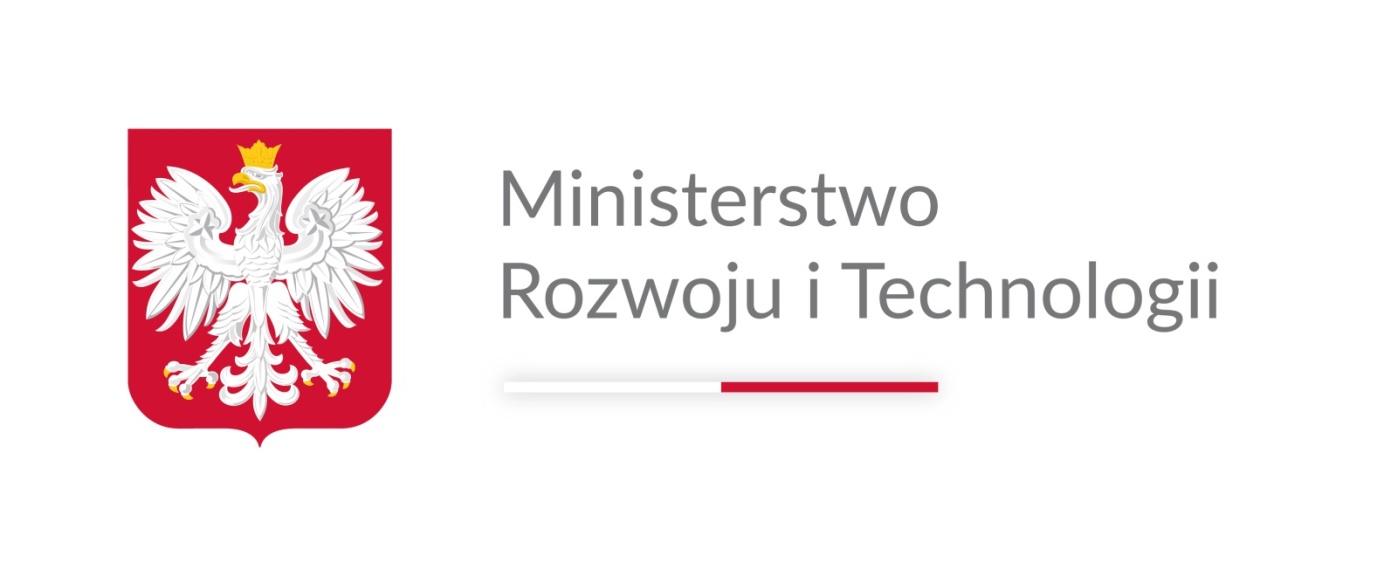 DEPARTAMENT ARCHITEKTURY, BUDOWNICTWA I GEODEZJIŚwiadczenie usługi doraźnego wsparcia w zakresie przygotowywania tekstów informacyjnych i publicystycznych w Departamencie Architektury, Budownictwa i GeodezjiINFORMACJE O ZAMAWIAJĄCYMMinisterstwo Rozwoju i Technologii, Departament Architektury, Budownictwa i Geodezji, z siedzibą przy pl. Trzech Krzyży 3/5, 00-507 Warszawa, zaprasza do składania ofert na wykonanie usługi doraźnego wsparcia w zakresie przygotowywania tekstów informacyjnych i publicystycznych w Departamencie Architektury, Budownictwa i Geodezji.Zamówienie jest finansowane ze środków budżetu państwa.Osobą uprawnioną do kontaktów roboczych w ramach niniejszego zamówienia ze strony Zamawiającego jest Anna Skarżycka  (e-mail: anna.skarzycka@mrit.gov.pl). Kod i nazwa zamówienia według Wspólnego Słownika Zamówień (CPV):79552000-8 Usługi przetwarzania tekstu79821100-6 Usługi korektorskie79970000-4 Usługi publikacjiPRZEDMIOT ZAMÓWIENIAPrzedmiotem zamówienia jest świadczenie usługi zgodnej z opisem zamówienia określonym w pkt 4 niniejszego SOPZ CELE ZAMÓWIENIACelem niniejszego zamówienia jest wyłonienie Wykonawcy, który będzie świadczył usługi doraźnego wsparcia w zakresie przygotowywania tekstów informacyjnych i publicystycznych w Departamencie Architektury, Budownictwa i Geodezji.ZAKRES PRZEDMIOTOWY ZAMÓWIENIA I OCZEKIWANE RZEZULTATY ZAMÓWIENIA   Wykonawca w ramach przedmiotowej usługi doraźnego wsparcia w zakresie przygotowywania tekstów informacyjnych i publicystycznych, będzie realizował zadania zlecone przez Zamawiającego w ramach poniższego katalogu działań/zadań m.in:Przygotowywanie tekstów informacyjnych i publicystycznych z zakresu architektury, budownictwa i geodezji z działalności Departamentu Architektury, Budownictwa i Geodezji,Redagowanie tekstów i komunikatów opracowywanych w Wydziałach merytorycznych Departamentu Architektury, Budownictwa i Geodezji,Przygotowywanie tekstów przemówień/ wystąpień/ listów gratulacyjnych/ aktów powołania itp.,Koordynacja pozyskiwanych informacji do wykorzystania w prasie z zakresu budownictwa oraz bieżącej działalności Departamentu,Prowadzenie/ zarządzanie profilem Ministerstwa budowlane abc (w tym: tworzenie i publikowanie treści postów, tworzenie materiałów graficznych i audiowizualnych),Przygotowywanie materiałów informacyjnych i promocyjnych ze wskazanych wydarzeń,Przygotowywanie projektów komentarzy i felietonów do mediów w odpowiedzi na pojawiające się publikacje.Miejsce wykonywania zleconej usługi jest dowolne, przy czym Wykonawca może skorzystać z zaproponowanego miejsca wskazanego przez Zamawiającego, którym będzie siedziba Ministerstwa Rozwoju i Technologii przy ul. Chałubińskiego 4/6 w Warszawie. Przewidywany czas świadczonej przez Wykonawcę usługi nie przekroczy średnio 30 godzin tygodniowo. Usługa świadczona przez Wykonawcę będzie odbywała się od poniedziałku do piątku, we wskazanych przez Wykonawcę godzinach lub jeśli usługa świadczona  będzie w siedzibie Zamawiającego,w godzinach pracy urzędu, pomiędzy godz. 7.00 a 17.00. Ilość godzin świadczenia usługi przez Wykonawcę w okresie 12 miesięcy wyniesie maksymalnie 1 560 roboczogodzin.WARUNKI UDZIAŁU W POSTĘPOWANIU Osoba realizująca zadania w ramach przedmiotowego zamówienia musi spełniać łącznie następujące kryteria:korzysta z pełni praw publicznych,nie była skazana prawomocnym wyrokiem za umyślne przestępstwo lub umyślne przestępstwo skarbowe,posiada wykształcenie min. wyższe, posiada doświadczenie co najmniej 1 rok na stanowisku związanym z obsługą mediów lub w redakcji,posiada doświadczenie co najmniej 1 rok w zakresie prowadzenia serwisów internetowych,posiada znajomość systemów do zarządzania serwisami internetowymi,posiada znajomość zasad zarządzania treścią w portalach internetowych,posiada znajomość zagadnień dotyczących działów administracji: budownictwo, planowanie i zagospodarowanie przestrzenne oraz mieszkalnictwo,posiada umiejętność analizy tekstów prasowych,posiada kompetencje z prostego języka i dostępności cyfrowej wynikających z ustaw:--> Ustawa z dnia 19 lipca 2019 r. o zapewnianiu dostępności osobom ze szczególnymi potrzebami (Dz.U. 2019 poz. 1696),--> Ustawa z dnia 4 kwietnia 2019 r. o cyfrowej dostępności stron internetowych i aplikacji mobilnych podmiotów publicznych (Dz.U. 2019 poz. 848),posiada zdolności interpersonalne oraz wysoką kulturę osobistą,posiada doskonałą organizację pracy własnej oraz umiejętność współpracy w zespole,jest odpowiedzialna i samodzielna w realizacji powierzonych zadań.Brak spełnienia któregokolwiek z powyższych warunków stanowi podstawę do odrzucenia oferty.Dodatkowym atutem będzie:staż lub doświadczenie zawodowe w administracji publicznej co najmniej 2 miesiące,W przypadku Wykonawców nie będących osobami fizycznymi w ofercie należy wskazać  konkretną osobę, która będzie dedykowana do realizacji zadań w ramach przedmiotowego zamówienia. KRYTERIA OCENY OFERT      Ocena ofert będzie odbywać się na podstawie następujących kryteriów: 1. Wybór Wykonawcy Wybór Wykonawcy odbędzie się na podstawie oferty – złożonej zgodnie ze wzorem stanowiącym załącznik nr 1 do Zapytania ofertowego, CV, w którym zostanie wykazane doświadczenie na stanowisku związanym z obsługą mediów lub w redakcji oraz doświadczenie w zakresie prowadzenia serwisów internetowych. W przypadku składania ofert przez osoby posiadające staż lub doświadczenie zawodowe w administracji publicznej, oferent może uzyskać dodatkowe punkty. Brak stażu lub doświadczenia zawodowego w administracji publicznej nie powoduje odrzucenia oferty. 2. Cena brutto – max 50 pktPrzy obliczaniu liczby punktów  w tym kryterium będzie brana pod uwagę stawka godzinowa brutto, jaką za realizację zadań otrzyma Wykonawca. W przypadku osób fizycznych cena powinna zawierać pełen koszt zatrudnienia danej osoby przez Zamawiającego (czyli uwzględniać sytuację w jakiej dana osoba się znajduje, a co za tym idzie wszystkie składki i należności jakie pracodawca musiałby ponieść gdyby zatrudniał daną osobę na podstawie umowy zlecenia). Zaproponowana stawka nie może być niższa niż 24 zł brutto (informacyjnie: minimalne wynagrodzenia za godzinę pracy, w 2021 r. wynosi 18,30 zł brutto). Liczba punktów w kryterium ceny zostanie obliczona na podstawie poniższego wzoru:Cena oferty najtańszej-------------------------------  x 50 = liczba punktówCena oferty badanej3. Doświadczenie na stanowisku związanym z obsługą mediów lub w redakcji –  max 20 pktZamawiający przyzna punkty na podstawie udokumentowanego doświadczenia na stanowisku związanym z obsługą mediów lub w redakcji, powyżej wymaganego min. 1 roku jak niżej:- wykazanie przez wykonawcę od 13 do 15 miesięcy doświadczenia na stanowisku związanym z obsługą mediów lub w redakcji – 5 pkt- wykazanie przez wykonawcę od 16 do 24 miesięcy doświadczenia na stanowisku związanym z obsługą mediów lub w redakcji – 10 pkt- wykazanie przez wykonawcę od 25 do 36 miesięcy doświadczenia na stanowisku związanym z obsługą mediów lub w redakcji – 15 pkt- wykazanie przez wykonawcę 37 i więcej miesięcy doświadczenia na stanowisku związanym z obsługą mediów lub w redakcji – 20 pkt4. Doświadczenie w zakresie prowadzenia serwisów internetowych –  max 20 pktZamawiający przyzna punkty na podstawie udokumentowanego doświadczenia w zakresie prowadzenia serwisów internetowych, powyżej wymaganego min. 1 roku jak niżej:- wykazanie przez wykonawcę od 13 do 15 miesięcy doświadczenia w zakresie prowadzenia serwisów internetowych – 5 pkt- wykazanie przez wykonawcę od 16 do 24 miesięcy doświadczenia w zakresie prowadzenia serwisów internetowych – 10 pkt- wykazanie przez wykonawcę od 25 do 36 miesięcy doświadczenia w zakresie prowadzenia serwisów internetowych – 15 pkt- wykazanie przez wykonawcę 37 miesięcy i więcej doświadczenia w zakresie prowadzenia serwisów internetowych – 20 pkt5. Staż lub doświadczenie zawodowe w administracji publicznej –  max 10 pktZamawiający przyzna w tym kryterium punkty za odbyty staż lub doświadczenie zawodowe w administracji publicznej powyżej wymaganego min. 2 miesięcy, jak niżej. - wykazanie przez wykonawcę 2-4 miesięcy odbytego stażu lub doświadczenia zawodowego w administracji publicznej – 5 pkt- wykazanie przez wykonawcę 5-12 miesięcy lub więcej odbytego stażu lub doświadczenia zawodowego w administracji publicznej – 10 pktWykonawca w ramach ww. kryteriów może uzyskać łącznie maksymalnie 100pkt.WYBÓR NAJKORZYSTNIEJSZEJ OFERTY1. Za ofertę najkorzystniejszą, uznana zostanie oferta, która jest zgodna z wymaganiami zamawiającego określonymi w zapytaniu ofertowym, oraz uzyska najwyższą sumaryczną liczbę punktów, która powstanie poprzez zsumowanie punktów uzyskanych w poszczególnych kryteriach oceny ofert. W przypadku, gdy dwie lub więcej ofert uzyska tę samą liczbę punktów Zamawiający wybierze spośród nich ofertę z najwyższym wynikiem w kryterium nr 1. 2. Zamawiający zawiera umowy na podstawie własnych wzorów umów stosowanych przez Zamawiającego. 3. Jeżeli Wykonawca, którego oferta zostanie wybrana jako najkorzystniejsza, odmówi zawarcia umowy z Zamawiającym, Zamawiający może wybrać ofertę najkorzystniejszą spośród pozostałych ofert bez przeprowadzania ich ponownego badania i oceny.4. Zamawiający zastrzega sobie prawo do rezygnacji z Zamówienia bez podania przyczyny i bez wyboru którejkolwiek ze złożonych ofert.5. Zamawiający zastrzega, że dane dotyczące zamówienia są jawne oraz stanowią informację publiczną i mogą zostać udostępnione na zasadach określonych w Ustawie z dnia 6 września 2001 roku o dostępie do informacji publicznej (Dz. U. z 2020 r., poz. 2176).TERMIN WYKONANIA ZAMÓWIENIATermin realizacji zamówienia: Realizacja zamówienia przewidziana jest w okresie dwunastu miesięcy liczonych od dnia podpisania umowy. Czas pracy Wykonawcy nie może przekraczać 8 godzin na dobę i średnio 30 godzin tygodniowo w przyjętym okresie rozliczeniowym. Okres rozliczeniowy wynosi 1 miesiąc kalendarzowy licząc od pierwszego dnia miesiąca. Ilość roboczogodzin w okresie świadczenia usługi przez Wykonawcę, tj. 12 miesięcy, nie przekroczy 1 560 h.MIEJSCE ORAZ TERMIN SKŁADANIA OFERTY1. Zamawiający weźmie pod uwagę wyłącznie oferty złożone zgodnie z wytycznymi wskazanymi
w pkt. 9 i 10.2. Oferty prosimy przesyłać do 22 grudnia 2021 r., za pośrednictwem poczty elektronicznej na adres: anna.skarzycka@mrit.gov.pl oraz agnieszka.kruszewska@mrit.gov.pl 3.  Oferty, które wpłyną po terminie nie będą rozpatrywane.OPIS SPOSOBU PRZYGOTOWANIA OFERTY 1. Oferta musi zawierać: Formularz ofertowy stanowiący załącznik nr 1 do Zapytania ofertowego;CV Wykonawcy lub w przypadku Wykonawców nie będących osobami fizycznymi, osoby przez niego wskazanej w ofercie, Kopia dokumentu potwierdzającego wykształcenie,Wskazane doświadczenie i staż w CV - CV powinno zawierać tylko takie pozycje, co do których Wykonawca (osoba fizyczna nieprowadząca działalności gospodarczej), lub w przypadku Wykonawców (osób prawnych lub fizycznych prowadzących działalność gospodarczą), osoba przez niego wskazana w ofercie, jest w stanie przedłożyć na prośbę Zamawiającego dokumenty potwierdzające doświadczenie i staż - referencje, opisy zadań i opisy stanowisk, umowy, itp.,2. Oferty złożone na innych formularzach, które nie będą zawierały wszystkich informacji określonych przez Zamawiającego w przygotowanych wzorach stanowiących załączniki do Zapytania ofertowego nie będą rozpatrywane.DODATKOWE INFORMACJEUstala się, że składający ofertę pozostawał będzie nią związany przez 30 dni. Bieg terminu związania ofertą rozpoczyna się wraz z upływem terminu składania ofert.Cena oferty winna obejmować całkowity koszt wykonania przedmiotu zamówienia, w tym wszelkie koszty towarzyszące wykonaniu zamówienia. Rozliczenia między Zamawiającym a Wykonawcą, z którym zostanie zawarta umowa na realizację zamówienia, będą prowadzone w złotych polskich (PLN) - Zamawiający nie dopuszcza walut obcych.Zamawiający nie dopuszcza możliwości składania ofert częściowych.Zamawiający nie dopuszcza powierzenia wykonania części zamówienia podwykonawcom. Zamawiający zawiera umowy na podstawie własnych wzorów umów stosowanych w Ministerstwie Rozwoju i Technologii.ZAŁĄCZNIKIZałącznik nr 1 – Formularz ofertowyLp.Nazwa kryterium ocenySposób ocenyMaksymalna ilość punktów1CenaFormularz ofertowy – załącznik nr 1 do zapytania ofertowego502Doświadczenie na stanowisku związanym z obsługą mediów lub w redakcjiWskazane w CV203Doświadczenie w zakresie prowadzenia serwisów internetowychWskazane w CV204Staż lub doświadczenie zawodowe w administracji publicznejWskazane w CV10